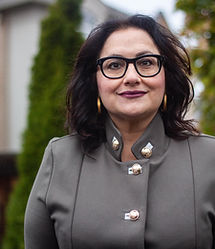 Ena Chadha, LL.B., LL.M.Ena Chadha is an experienced human rights lawyer, advocate and mediator. She is an adjunct lecturer at the Schulich School of Business (York University) teaching Power & Politics and Negotiations. She is passionate about working with leaders in the areas of conflict resolution and human rights. Ena Chadha served as Vice-Chair with the Human Rights Tribunal of Ontario from 2007 to 2015. In this capacity, she sat as an Adjudicator and Mediator. Prior to her Tribunal appointment, Ena litigated before various trial and appellate courts, including prominent Constitutional challenges before the Supreme Court of Canada, in the areas of equality rights, employment and immigration and refugee law.From 1999 to 2007, Ena was Director of Litigation with ARCH Disability Law Centre, a test case clinic specializing in disability and equality rights issues. Previously, she served as legal counsel with the Ontario Human Rights Commission.In February 2018, Ena was appointed as Chair of the Board of Directors of the Human Rights Legal Support Centre. In 2019, the Canadian Bar Association recognized Ena as a Leader of Change and she was awarded the Indo-Canadian Chamber of Commerce Female Professional of the Year.Ena has taught Administrative Law as an adjunct lecturer with Osgoode Hall Law School. She has spoken widely on human rights issues and has participated in numerous legal education programs, including as a speaker for the National Judicial Institute.Ena Chadha has a Bachelors degree in Journalism from Ryerson (1989). She received her LL.B. from the College of Law, University of Saskatchewan (1992) and was called to Ontario Bar in 1994. She holds Alternate Dispute Resolution Certificates in Negotiations and Advance Mediations (1999-2000). In 2008, Ena received her LL.M. degree from Osgoode and her research was nominated by the law school for the best Masters Thesis Prize in recognition of exceptional graduate research. Ena also holds certificates in Advance Trial Advocacy and Mental Health Law.